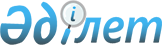 О внесении изменения в приказ Заместителя Премьер-Министра Республики Казахстан – Министра сельского хозяйства Республики Казахстан от 12 июля 2018 года № 298 "Об утверждении нормативов промыслового усилия"Приказ Министра сельского хозяйства Республики Казахстан от 29 мая 2019 года № 215. Зарегистрирован в Министерстве юстиции Республики Казахстан 30 мая 2019 года № 18749.
      ПРИКАЗЫВАЮ:
      1. Внести в приказ Заместителя Премьер-Министра Республики Казахстан – Министра сельского хозяйства Республики Казахстан от 12 июля 2018 года № 298 "Об утверждении нормативов промыслового усилия" (зарегистрирован в Реестре государственной регистрации нормативных правовых актов под № 17257, опубликован 8 августа 2018 года в Эталонном контрольном банке нормативных правовых актов Республики Казахстан) следующее изменение:
      нормативы промыслового усилия на рыбохозяйственных водоемах и (или) участках, утвержденные указанным приказом, изложить в новой редакции согласно приложению к настоящему приказу.
      2. Комитету лесного хозяйства и животного мира Министерства сельского хозяйства Республики Казахстан в установленном законодательством порядке обеспечить:
      1) государственную регистрацию настоящего приказа в Министерстве юстиции Республики Казахстан;
      2) в течение 10 (десяти) календарных дней со дня государственной регистрации настоящего приказа направление его на казахском и русском языках в Республиканское государственное предприятие на праве хозяйственного ведения "Институт законодательства и правовой информации Республики Казахстан" для официального опубликования и включения в Эталонный контрольный банк нормативных правовых актов Республики Казахстан;
      3) в течение десяти календарных дней после государственной регистрации настоящего приказа направление его копии на официальное опубликование в периодические печатные издания; 
      4) размещение настоящего приказа на интернет-ресурсе Министерства сельского хозяйства Республики Казахстан после его официального опубликования;
      5) в течении десяти рабочих дней после государственной регистрации настоящего приказа представление в Департамент юридической службы Министерства сельского хозяйства Республики Казахстан сведений об исполнении мероприятий, предусмотренных подпунктами 1), 2), 3) и 4) настоящего пункта.
      3. Контроль за исполнением настоящего приказа возложить на курирующего вице-министра сельского хозяйства Республики Казахстан.
      4. Настоящий приказ вводится в действие по истечении десяти календарных дней после дня его первого официального опубликования. 
      "СОГЛАСОВАН"
Министерство финансов
Республики Казахстан Нормативы промыслового усилия на рыбохозяйственных водоемах и (или) участках
      Примечание: 
      *р/у – рыбопромысловые участки; 
      ** – под судами понимаются все типы судов, используемых для промысла рыбы, за исключением маломерных;
      ***–длина участка по берегу согласно паспорту рыбохозяйственного участка.
					© 2012. РГП на ПХВ «Институт законодательства и правовой информации Республики Казахстан» Министерства юстиции Республики Казахстан
				
      Министр сельского хозяйства
Республики Казахстан 

C. Омаров
Приложение
к приказу Министра
сельского хозяйства
Республики Казахстан
от " " 2019 года №
№
Водоемы
Количество сетей
Количество сетей
Количество неводов/вентерей
Количество неводов/вентерей
Количество рыбаков
Количество рыбаков
Количество рыбаков
Количество судов**
Количество судов**
Количество судов**
Количество лодок
Количество лодок
№
Водоемы
На один р/у*
На все р/у
На один р/у
На все р/у
На один р/у
На все р/у
На все р/у
На один р/у
На все р/у
На все р/у
На один р/у
На все р/у
1
2
3
4
5
6
7
8
8
9
10
10
11
12
Водоемы международного значения
Водоемы международного значения
Водоемы международного значения
Водоемы международного значения
Водоемы международного значения
Водоемы международного значения
Водоемы международного значения
Водоемы международного значения
Водоемы международного значения
Водоемы международного значения
Водоемы международного значения
Водоемы международного значения
Водоемы международного значения
Водоемы международного значения
1
Река Жайык
-
-
2
32
20
320
320
2
32
32
6
96
2
Река Кигаш
-
-
4
28
20
140
140
2
14
14
6
42
3
Каспийское море (Морской лов)
300
5400
300
5400
30
540
540
2
36
36
6
108
4
Озеро Жайсан
400
2800
7
49
118
826
826
14
98
98
24
168
5
Бухтарминское водохранилище
183
3477
3
57
50
950
950
3
57
57
10
190
6
Шульбинское водохранилище
85
850
1
10
20
200
200
1
10
10
4
40
7
Шардаринское водохранилище
-
-
4
16
24
96
96
4
16
16
4
16
8
Малое Аральское море
400
7000
2
36
40
720
720
2
36
36
20
360
9
Река Сырдарья
150
600
1
4
15
60
60
1
4
4
4
16
Капшагайское водохранилище
Капшагайское водохранилище
Капшагайское водохранилище
Капшагайское водохранилище
Капшагайское водохранилище
Капшагайское водохранилище
Капшагайское водохранилище
Капшагайское водохранилище
Капшагайское водохранилище
Капшагайское водохранилище
Капшагайское водохранилище
Капшагайское водохранилище
Капшагайское водохранилище
Капшагайское водохранилище
№
Количество сетей на одного рыбака (штук)
Количество неводов (волокуш)
Количество неводов (волокуш)
Количество рыбаков на 1 (один) километр длины*** участка
Количество рыбаков на 1 (один) километр длины*** участка
Количество судов
Количество судов
Количество судов
Количество лодок на 1 (один) километр длины*** участка
Количество лодок на 1 (один) километр длины*** участка
Количество лодок на 1 (один) километр длины*** участка
Количество лодок на 1 (один) километр длины*** участка
Количество лодок на 1 (один) километр длины*** участка
10
15
10
10
2
2
10
10
10
2
2
2
2
2
Водоемы республиканского значения
Водоемы республиканского значения
Водоемы республиканского значения
Водоемы республиканского значения
Водоемы республиканского значения
Водоемы республиканского значения
Водоемы республиканского значения
Водоемы республиканского значения
Водоемы республиканского значения
Водоемы республиканского значения
Водоемы республиканского значения
Водоемы республиканского значения
Водоемы республиканского значения
Водоемы республиканского значения
11
Озеро Алаколь
40
360
1
9
10
90
90
1
9
9
4
36
12
Озеро Сасыкколь
20
300
1
15
10
150
150
1
15
15
4
60
13
Озеро Кошкарколь
60
60
2
2
20
20
20
-
-
-
4
4
озеро Балкаш
озеро Балкаш
озеро Балкаш
озеро Балкаш
озеро Балкаш
озеро Балкаш
озеро Балкаш
озеро Балкаш
озеро Балкаш
озеро Балкаш
озеро Балкаш
озеро Балкаш
озеро Балкаш
озеро Балкаш
№
Номер района
Количество сетей, штук
Количество неводов, штук
Количество неводов, штук
Количество рыбаков, осуществляющих улов
Количество рыбаков, осуществляющих улов
Количество рыбаков, осуществляющих улов
Количество, единиц
Количество, единиц
Количество, единиц
Количество, единиц
Количество, единиц
Количество, единиц
№
Номер района
Количество сетей, штук
Количество неводов, штук
Количество неводов, штук
Количество рыбаков, осуществляющих улов
Количество рыбаков, осуществляющих улов
Количество рыбаков, осуществляющих улов
Моторные лодки
Моторные лодки
Моторные лодки
Рыболовные судна
Рыболовные судна
Рыболовные судна
1
2
3
4
4
5
5
5
6
6
6
7
7
7
1
1
314
15
15
106
106
106
11
11
11
30
30
30
2
2
403
10
10
80
80
80
13
13
13
20
20
20
3
3
527
11
11
92
92
92
17
17
17
22
22
22
4
4
431
7
7
64
64
64
15
15
15
14
14
14
5
5
276
1
1
20
20
20
9
9
9
2
2
2
6
6
545
5
5
57
57
57
18
18
18
10
10
10
7
7
473
2
2
36
36
36
16
16
16
4
4
4
8
8
201
1
1
16
16
16
7
7
7
2
2
2
9
9
201
1
1
16
16
16
7
7
7
2
2
2
10
10
101
1
1
11
11
11
3
3
3
2
2
2
11
11
128
-
-
6
6
6
4
4
4
-
-
-
Всего
Всего
3600
54
54
504
504
504
120
120
120
108
108
108